様式第１３号（第１４条関係）記　載　例令和　○年　○月　○日　　　　　（宛先）高松市長　　　　　　　　　　　　　届出者　　所在地　　　高松市○○町○○番地○○　　　　　　　　　　　　　　　　　　名　称　　　社会福祉法人　□□福祉会　　　　　　　　　　　　　　　　　　代表者氏名　理事長　△△　△△　　　㊞老人居宅生活支援事業変更届　次のとおり老人居宅生活支援事業に関して、老人福祉法第１４条の規定により届け出た事項を変更したので、同法第１４条の２の規定により届けます。１　事業の種類　　　老人居宅介護等事業（訪問介護）　　　（指定訪問介護事業所△△△）２　変更のあった事項（該当する番号を○で囲んでください。）　(１)　事業の種類及び内容　(２)　経営者の氏名及び住所（法人にあっては、名称及び主たる事務所の所在地）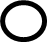 　(３)　主な職員の氏名　(４)　事業を行おうとする区域(５)　老人デイサービス事業、老人短期入所事業、小規模多機能型居宅介護事業、認知症対応型老人共同生活援助事業又は複合型サービス福祉事業を行おうとする者にあっては、当該事業の用に供する施設、サービスの拠点又は住居の名称、種類（小規模多機能型居宅介護事業、認知症対応型老人共同生活援助事業及び複合型サービス福祉事業に係るものを除く。）、所在地及び入所定員、登録定員又は入居定員（老人デイサービス事業に係るものを除く。）３　変更年月日　　　令和　○年　○月　○日４　変更内容　(１)　変更前　　　　　管理者　○○　○○　(２)　変更後　　　　　管理者　△△　△△５　変更理由　　　人事異動のため